ПОРТФОЛИО –
 метод отслеживания личных достижений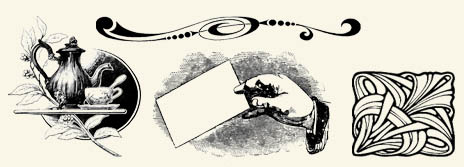 ИЗ  ИСТОРИИ  ПОРТФОЛИОПонятие "портфолио" пришло из Западной Европы в ХV-XVI вв. В эпоху Возрождения архитекторы представляли заказчикам готовые работы и наброски своих строительных проектов в особой папке, которую и называли "портфолио". Документы, представленные в этой папке, позволяли составить впечатление о профессиональных качествах претендента.          В настоящее время термин «портфолио» применяется в финансовой системе для обозначения состояния ценных бумаг предприятий или частных владельцев, шире - как обозначение представленных достижений фирмы.                                                  Идея применений портфолио в школе происходит из Соединённых Штатов, где она возникла в 80-х годах, а в конце 80-начале 90-х годов начался настоящий бум. Портфолио, согласно «Новейшему словарю иностранных слов и выражений», - визитная карточка, т.е. совокупность сведений о человеке, организации; досье, т.е. собрание документов, фотографий, образцов работ.ПОРТФОЛИОэто набор работ индивидуума, который связывает отдельные аспекты его деятельности в более полную картинуэто спланированная заранее индивидуальная подборка достижений индивидуумаэто способ фиксирования, накопления и оценки индивидуальных достижений личности в определенный период его деятельностиПортфолио - это коллекция работ учителя за определённое время. Форму  его выбирает сам автор. Строгих правил ведения портфолио нет. Это индивидуальное творчество.Основная цель портфолио –проанализировать и представить значимые профессиональные результаты, обеспечить мониторинг профессионального роста    учителя.Правила  составления портфолио:как можно более точно сформулировать портфолио, самокритично оценив свои возможности и способности;определить вид и структуру портфолио, виды рефлексии и критерии оценки;собрать имеющиеся документы и материалы и расположить их в определённом порядке; составить перечень;все документы должны быть датированы, в них должны быть указаны должности и звания рецензентов, авторов рекомендаций;важно периодически пополнять портфолио соответствующими документами и отслеживать результаты работы в соответствии с поставленными целями;указать источники используемой для работы   информации, описывать средства и методы работы; регулярно писать рефлексивные заметки.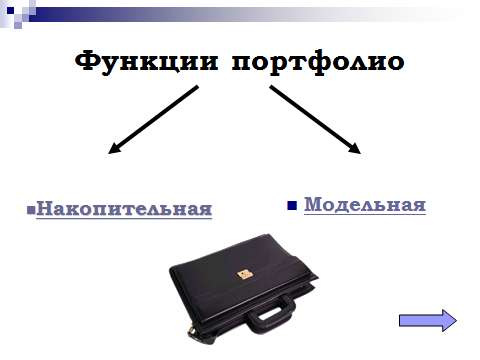 Накопительная функцияДостижения учителя ГрамотыСертификатыКлассификаторы и др.Набор рабочих материаловОпорные конспектыКонспекты открытых уроковЛабораторные, практические работыТестыМодельная функцияОтражает динамику развития учителяПоказывает результаты самореализацииДемонстрирует стиль преподаванияПомогает проводить рефлексиюПомогает спланировать деятельностьТипы портфолио учителя1.Портфолио документов2. Портфолио материалов и творческих   работ3. Портфолио отзывов4. Комплексный портфолиоI. Портфолио документов как витрина достиженийсертификаты; дипломы; лицензии; свидетельства и т.д.II. Портфолио материалов и творческих работавторские разработки; управленческие концепции и технологии; авторские программы и проекты; методические рекомендации и т.д. III. Портфолио отзывов (оценок)рецензии; характеристики; благодарности; отзывы; резюме и т.д.IV. Комплексный портфолионабор документов; набор отзывов; набор авторских материалов и творческих работ по теме портфолио в соответствии с его назначением, демонстрирующих усилия и прогресс, персональный или коллективный. Основными принципами составления портфолио учителя являются:системность;полнота и конкретность представленных сведений;объективность информации;презентабельность.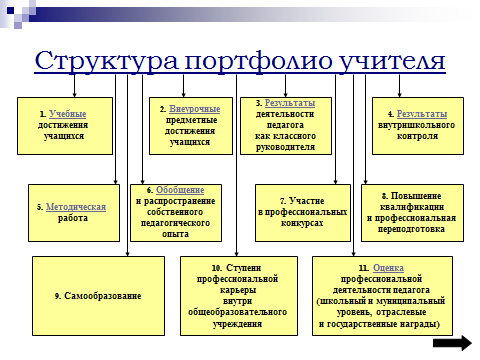 Учебные достижения учащихсяРезультаты успеваемости по итогам годовой аттестации.• Результаты промежуточной аттестации.• Результаты итоговой (государственной) аттестации (как в традиционной форме (обязательные экзамены и экзамены по выбору учащихся), так и в форме единого государственного экзамена).Внеурочные предметные достижения учащихся• Предметные олимпиады.• Предметные конкурсы.• Научно-практические конференции.• Иные предметные мероприятия.3. Результаты деятельности педагога как классного руководителя• Итоги психолого-педагогического мониторинга в классе.• Занятость учащихся во внеурочное время.• Деятельность органов ученического самоуправления.• Итоги участия класса в коллективных мероприятиях разного уровня.• Работа с родительской общественностью.• Динамика правонарушений в классе.• Отзывы родительской общественности о деятельности педагога.• Отзывы учащихся о деятельности педагога.Результаты внутришкольного  контроля        • Учебной деятельности учащихся.• Воспитательной деятельности учащихся.• Школьной документации.Методическая работа• Использование современных образовательных технологий.• Проектная деятельность педагога.• Исследовательская и экспериментальная деятельность.• Активное участие в формах методической учебы внутри общеобразовательного учреждения.Обобщение и распространение собственного педагогического опыта• Наставничество.• Публикации.• Открытые уроки и внеклассные мероприятия.• Сотрудничество с учреждениями повышения квалификации.Диагностика профессиональной деятельности позволяет:Учителю:- реально представить результаты своего труда- увидеть свои резервы- иметь стимул к непрерывному самосовершенствованиюАдминистрации:- осуществлять непрерывную диагностику результатов труда учителяПортфолио позволяет учитывать результаты, достигнутые учителем в разнообразных видах деятельности.Портфолио обеспечивает накопление информации, необходимой для:• повышения или подтверждения квалификационной категории учителя;• своевременной фиксации реальных изменений и роста профессионального мастерства педагога.Портфолио учителя оформляется в папке-накопителе с файлами (скоросшивателе). В функциональные обязанности одного из заместителей директора школы по учебно-воспитательной работе целесообразно включить:• обучение педагогов • оказание помощи педагогам • информирование коллектива Практическая значимость портфолио:АттестацияЛицензирование, аттестация, аккредитация ОУСистематизация деятельности учителяСтимулирующий факторТребования к портфолио:высокий уровень теоретической и научно-методической подготовкиактуальностьобщественная и практическая значимостьвозможность разработки учителем избранной темыучет своего опыта, особенностей, условийанализ и оценка качества знанийэффективность и устойчивость результатоворигинальность, творчество, новаторство, обобщение опыта работы, выводы